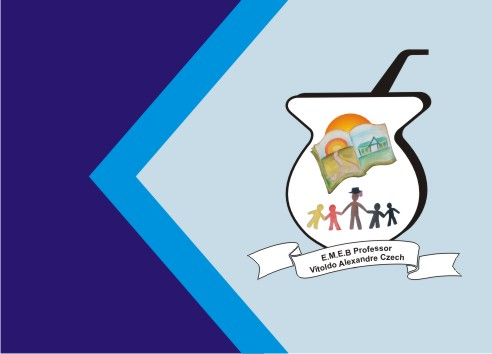 PULAR O BASTÃOAtividade de orientação temporal, espacial e consciência temporal. Essa atividade precisa de um ajudante sentado no chão com um cabo de vassoura, balançará de um lado para o outro rente ao chão, o aluno por sua vez fica na frente do ajudante e salta por cima do cabo sem deslocar-se e sem tocar no cabo, pode acelerar um pouco o movimento. Na mesma atividade agora o aluno ficará do lado do ajudante com 3 objetos (podem ser brinquedos pequenos). O aluno deve transportar um objeto de cada vez do outro lado pulando sobre o cabo em movimento sem tocá-lo.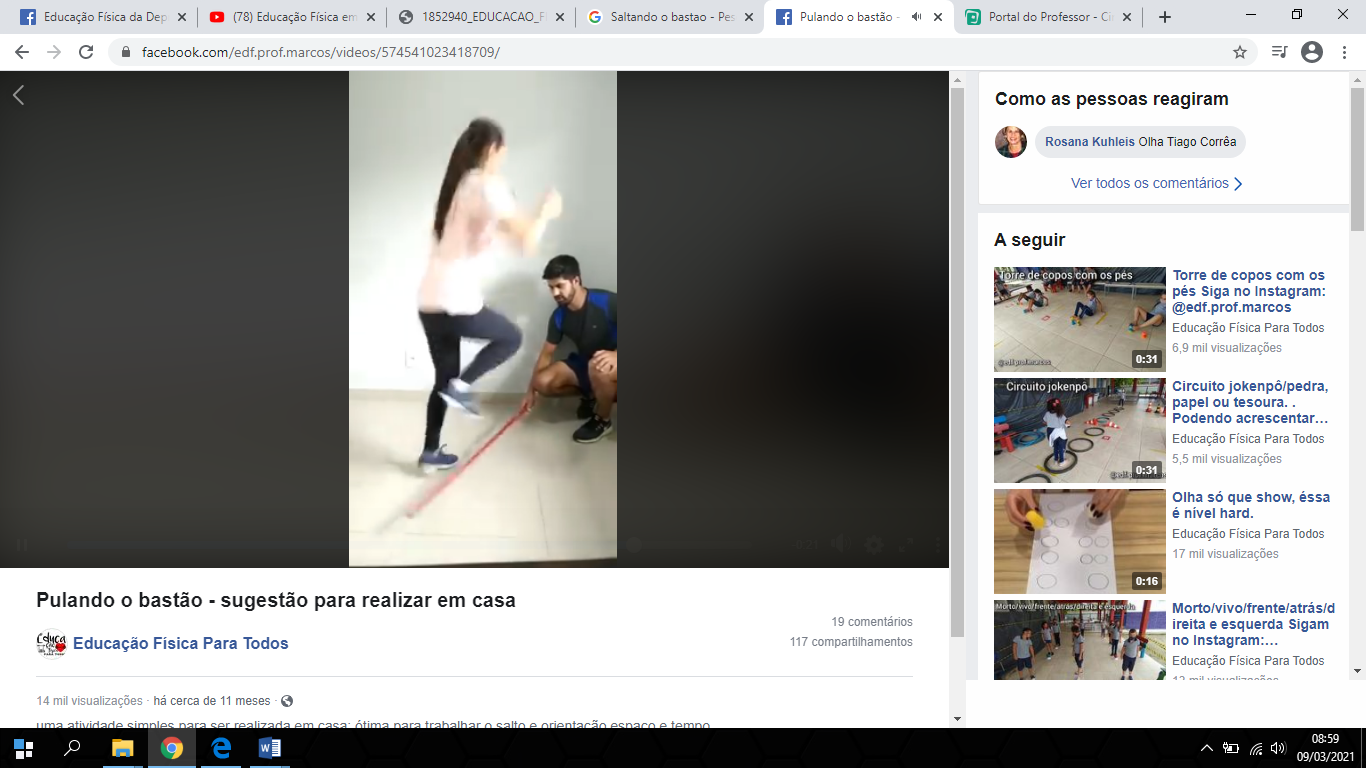 